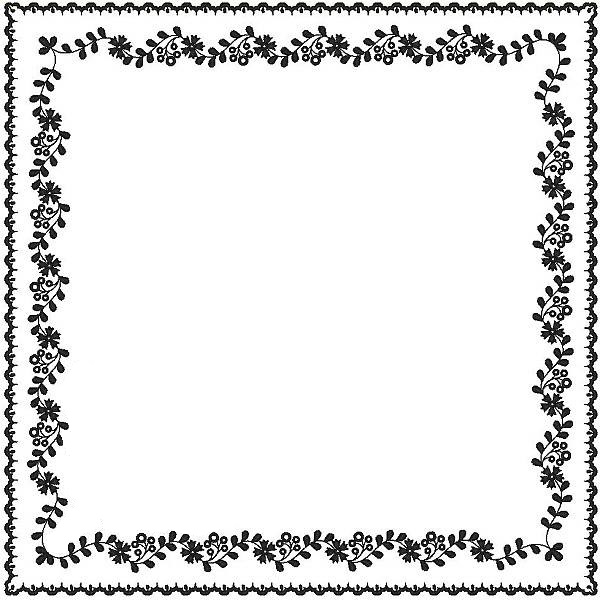 Obec Lidečko a Společenský klub Lidečko Vás srdečně zvou naIX. LIDECKOVSKÝ 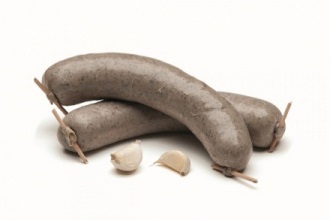 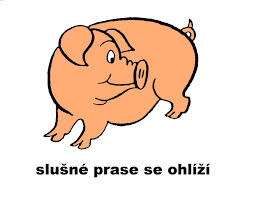 JARMARK, který se uskuteční v sobotu 8. 11. 2014Zahájení jarmarku proběhne v 9:30 před Společenským centrem.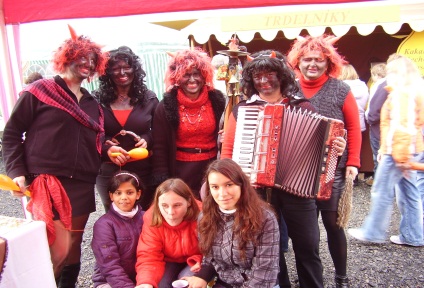 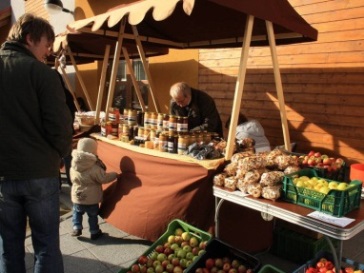 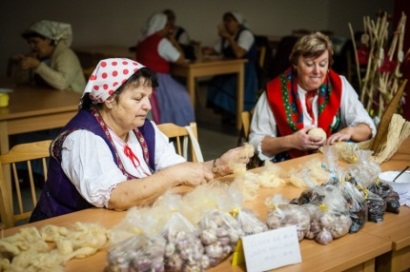 Všichni jste srdečně zváni na zabíjačkové speciality, ručně dělané výrobky, ukázky a prodej výrobků z chráněných dílen a dětského domova.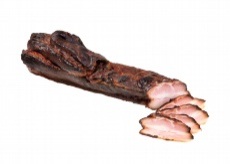 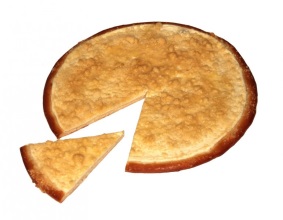 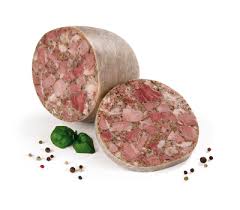 V rámci konání jarmarku bude probíhat ve Společenském centru doprovodný program.